ВыходГлавноеНовоеЛучшееНовостиТемочкиДетский садКонспектыРазработкиСценарииОформлениеПоделкиИгрыШколаНачальная школаСредняя школаСтаршая школаКонкурсыСвидетельства и дипломыШаблоныСоздать сайтПоискПоиск материалаПоиск коллегОбщениеКоллеги советуютКомментарииПомощьЗадать вопросО порталеОтзывыРоссийская ГазетаСовет ФедерацииКонкурс среди родителей «Доброе сердце»Татьяна Пчелинцева 
Конкурс среди родителей «Доброе сердце»Конкурс среди родителей на тему: "Доброе сердце"Цели:- продолжать формировать представление детей любви близким, родным;Задачи:- совершенствовать умение детей видеть прекрасное;- развивать коммуникативные навыки, речь;- воспитывать стремление детей, участвовать в различных жизненных ситуациях.Родители приняли активное участие в конкурсе "Доброе сердце", проявили себя отзывчивыми, изобритательными, добросердечными. Каждый родитель совместно со своим ребёнком проявил свою фантазию, внёс свою изюминку. Сердца были изготовлены из разных материалов:1. камешков2. вязания крючком3. квиллинг4. лент и т. д.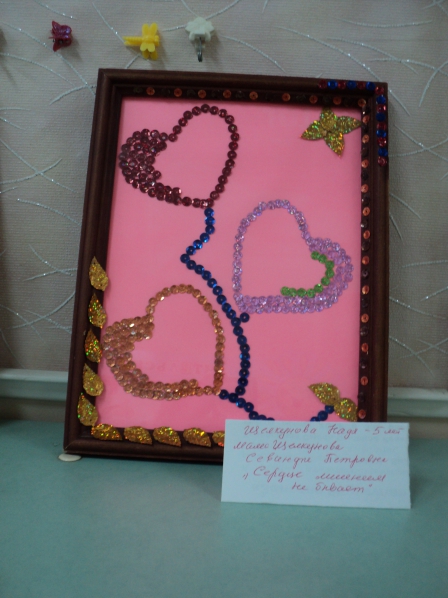 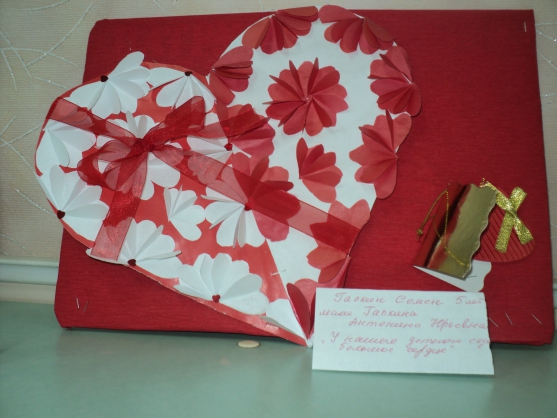 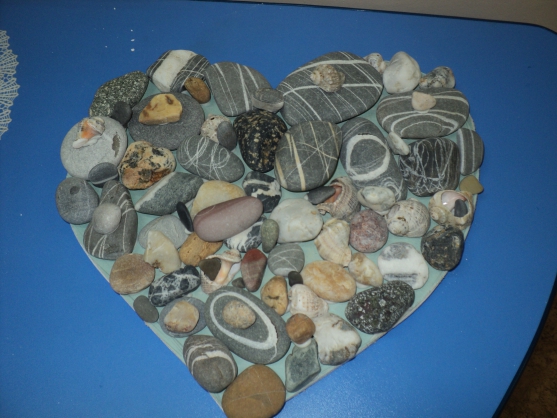 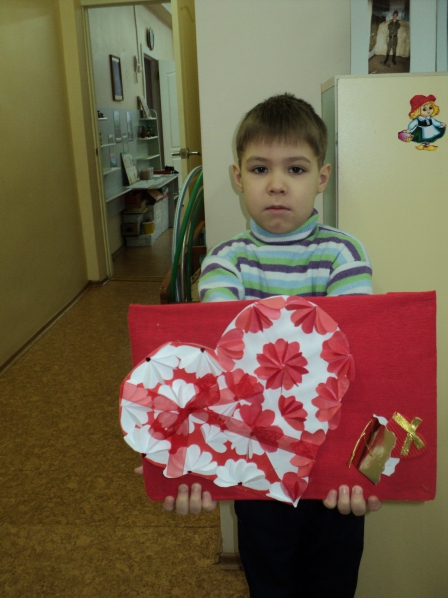 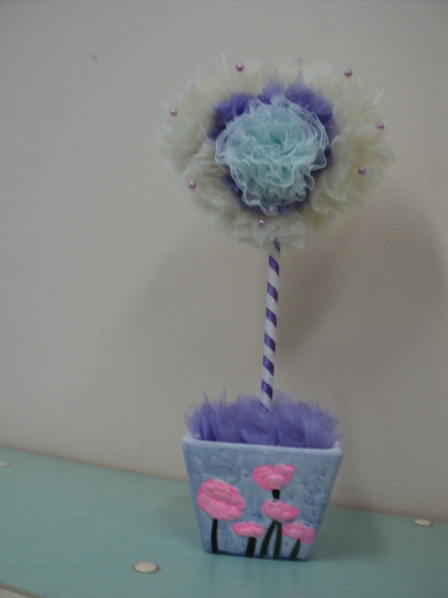 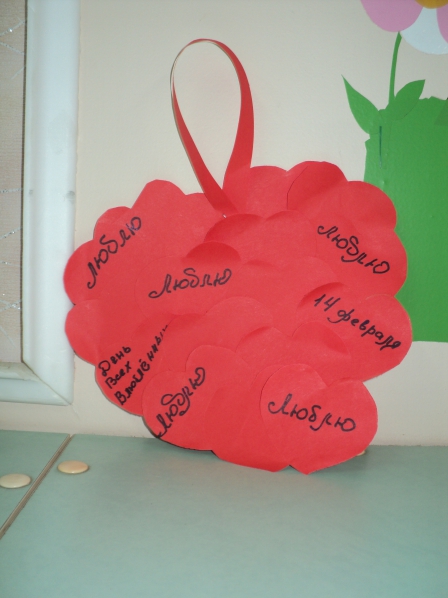 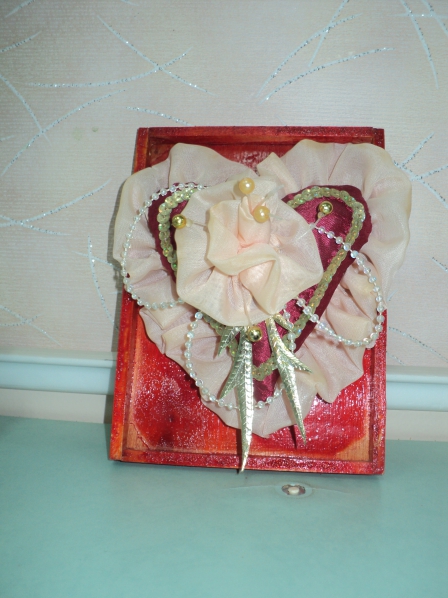 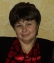 Татьяна ПчелинцеваСообщения | Обсуждение | Голоса | Мой профиль (портфолио) | Мой блог | Добавить запись в блог 
Заказать свидетельства и дипломы | Голосовать на конкурсах | Мои соседи Новое голосование | ФотоЛента